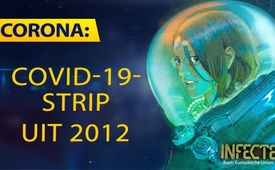 Covid-19-strip uit 2012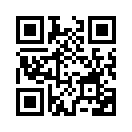 Er is een stripboek aan het licht gekomen dat de hele Covid 19-pandemie, inclusief een wereldwijde lockdown, al in 2012 nauwkeurig heeft voorspeld - maar wie is de auteur? Leer er meer over in een interview met Beyaz TV. ***DEEL deze video met al uw VRIENDEN en KENNISSEN!Er is een stripboek aan het licht gekomen, gemaakt in 2012, dat van A tot Z in detail beschrijft hoe in 2020 een virus over de hele wereld moet komen dat in China werd ontwikkeld, om precies te zijn in Wuhan, zodat de hele wereldeconomie kan worden lamgelegd en op die manier de hele mensheid onder een werelddictatuur kan worden gebracht. Het Turkse Beyaz TV drong erop aan dat deze video zou worden gedeeld met de hele wereldgemeenschap zodat de graad van manipulatie, waarin we ons momenteel bevinden, zou worden begrepen. Men kan zijn ogen niet geloven. Een strip die de hele Covid 19-pandemie, inclusief de wereldwijde lockdown, al in 2012 nauwkeurig voorspelde. Maar wie is de auteur? Kom het nu meteen te weten in een interview met Beyaz TV.
Overigens: De link naar het complete stripboek is te vinden onder de uitzending. 

Interview

Freda Y. Yilmazoğlu: Je zult je ogen niet geloven. Ze hebben deze virusstrips jaren geleden getekend. Murat Akan gaat ons een nog niet eerder uitgebrachte strip presenteren. Hoewel sommige dingen zijn getoond en gedeeld over het bestaan van het Coronavirus in boeken of films, beweren we dat deze strip nog niet toegankelijk was. Ik wil uw aandacht erop vestigen, misschien weet u het wel. Het werd gepubliceerd in 2012 en het bevat wat gebeurt in 2020, en dat is nu! Murat, ik geef je het woord. Vertel heel vlug over de strip en onze collega's beginnen meteen met de juiste foto's. 

Murat Akan: Natuurlijk vraag je me om me nog een keer te haasten, dan willen we dit deel een beetje versnellen. De strip waar we het over hebben is - weet u, ik geef in mijn leven niet veel ruimte aan zulke tijdschriften - daarom leek het me erg interessant. Sinds het begin heb ik wat onderzoek gedaan naar het coronavirus en daar ben ik met mijn neus op deze strip geduwd. Het is interessant. Waarom is het interessant? Het bevat vanaf het begin zonder punt, komma, lijn het hele proces van het hedendaagse coronavirus. Het is praktisch het draaiboek van het coronavirus.  

Freda Y. Yilmazoğlu: Wat is de naam?  

Murat Akan: Het werd verspreid door de afdeling “Internationale Betrekkingen en Ontwikkeling van de Commissie van de Europese Unie” in 2012 en de naam is “Geïnfecteerd”. Het is in 2012 gemaakt, maar het is niet bedoeld voor het grote publiek, maar alleen voor de bureaucraten en de elites die in het Europese Parlement werken. Wat staat nu in dit stripverhaal? Het begint met een onderzoek in een Chinees laboratorium, dat wil zeggen onderzoek naar een virus. Als we beginnen bij het eerste. Nu, dit ding begint in...

Freda Y. Yilmazoğlu: ...China. 

Murat Akan: Precies, in China. Als je nu eens de eerste foto zou kunnen tonen. Zoals ik al zei, begint het met onderzoek rond een virus in een laboratorium, een zogenaamde ontwikkeling van een virus in een laboratorium. Op de volgende foto ziet u - alstublieft, de volgende foto - een persoon die het laboratorium binnenkomt en tegen de Chinese bevoegde personen zegt, of gewoon tegen de verantwoordelijke personen: “Ik wil u waarschuwen! U werkt aan iets heel gevaarlijks en het zou kunnen uitbreken.” Maar deze man wordt met geweld, met wapengeweld uit het lab weggebracht. Maar hij benadrukt nogmaals dat dit iets heel gevaarlijks is. “Luister alstublieft naar me.”
Vervolgens verschijnt een dierenmarkt, zoals de markt in Wuhan. Hoe interessant, zien we als u ons de derde foto toont. Dan wordt er beweerd dat het iets te maken heeft met de dierenmarkt, dus dat het daar gebeurd moet zijn. Vervolgens zegt de hoofdadviseur voor infectieziekten van de Verenigde Naties: “In de tijd tussen de overdracht van de virussen zal de mensheid niets merken van de infecties en de symptomen, dus wees alsjeblieft voorzichtig.” Het gaat dus één op één verder, gevolgd door de verspreiding van het virus door het luchtverkeer, het vervoer van passagiers per vliegtuig, te beginnen met Europa, de Verenigde Staten, Latijns-Amerika, Australië en vervolgens de hele wereld. 

 Freda Y. Yilmazoğlu: Dat is ook precies hetzelfde. 

Murat Akan: Precies, het gaat één op één verder. Dit is allemaal echt heel interessant. En dan staat hier dat één gezondheidsorganisatie - de WHO - de epidemie niet op tijd aankondigt.  

Freda Y. Yilmazoğlu: Het is ongelooflijk!

Murat Akan: Die laat de epidemie niet tijdig zien of geeft valse informatie, dit alles staat in de strip. Uiteindelijk komt het dagelijkse leven tot stilstand, het leven stopt als het ware. Ja, het dagelijkse leven stopt. Als de collega's de foto's doorlopend presenteren, kunnen onze kijkers die Engels begrijpen, dit alles ook meelezen. Zo stort het dagelijks leven in en worden mensen gevraagd naar huis te gaan en blijft iedereen voor de tv zitten. Iedereen is gefascineerd en wacht tot de WHO het uitlegt. Als gevolg daarvan komt het Europees Parlement bij elkaar en besluit dat er een nieuw mondiaal systeem moet worden gecreëerd. Hier ziet men dat. 

Freda Y. Yilmazoğlu: Dit kan niet waar zijn! Ongelooflijk! 

Murat Akan: Dus de globalisten komen samen en beslissen dat er een vaccin moet worden gevonden. Het is als een grap! Maar men kan geen vaccin ontwikkelen. En hier eindigt de strip.

Freda Y. Yilmazoğlu: Ik wil graag zeggen tegen onze kijkers: Dit stripverhaal is echt! Een door de EU gemaakte strip. De naam van de strip is “Geïnfecteerd” en je kunt hem ook nalezen. 
Zijn er mogelijkheden om het te vinden? 

Murat Akan: Ja natuurlijk! 

Freda Y. Yilmazoğlu: Iedereen die Engels kan, kan het lezen. Murat heeft het kort samengevat. Een draaiboek dat in 2012 door de EU is opgezet en 2020 presenteerd. Aan het eind werd het heel interessant hoe de EU in een vergadering bijeenkomt om het systeem te veranderen en de globalisten het systeem bediscussieerden, gevolgd door het vinden van een vaccin, maar ze vinden geen vaccin. 
Dus, nu ja, onze kijkers zijn erg nieuwsgierig wat er nu zal volgen. Ik wil je confronteren met een van hun zinnen, Murat. Als het coronavirus niet genoeg is om een nieuwe wereldorde tot stand te brengen, zal men met het HAARP-systeem komen. We zullen dit de komende weken bespreken. Dus, wat wilt u doen? Wat staat de mensheid te wachten?

Murat Akan: Nu, nu ja, ten eerste zeiden we “Wees niet bang”, dus wees niet bang! We moeten moedig zijn, ook al hebben ze een plan, God heeft ook een plan. Vergeet dat nooit! We vertrouwen erop dat er boven dit alles een plan van God staat! We geloven en vertrouwen dit! 
Zoals ik al zei, moeten we weten wat er achter al deze duivelse voornemens en plannen schuilgaat. Ze hebben het virus tot iets gevaarlijkers gemaakt dan het was. U zult vragen waarom. In de handen van terroristen kan het virus worden ontwikkeld in nog gevaarlijkere virussen! Zelfs staten kunnen het gebruiken voor hun intriges. 
Ik betwijfel ten zeerste de zogenaamde tweede en derde golf. U zult vragen waarom. Natuurlijk moeten we onze voorzorgsmaatregelen nemen - juist! Er kan ook een tweede of derde golf komen. Het is mogelijk, maar het is ook zo dat sommige mensen ons voorbereiden op de volgende golven, ook al zitten we pas in de eerste golf. Deze dingen zijn beangstigend. Ik moet duidelijk zeggen dat ik hier een kwaadwilligheid bespeur als het coronavirusproces is beëindigd en bepaalde mensen hun voornemen niet kunnen doorzetten.
De heer Kurtoğlu heeft het genoemd: Dit ID 2020, een project om chips te implanteren, wat geen geheim is, en ook geen complottheorie. Dat moeten ze maar googelen. Ze zullen het vinden. ID 2020, een soort van personalisatie met chips, chipimplantatie. Zij ontkennen het ook niet. Deze man is de sponsor – Bill Gates. Dit zijn geen geheime dossiers. Iedereen kan erover lezen op zijn site. 
Kijk, deze mensen zullen niet stoppen totdat ze de mensheid gerobotiseerd hebben. We hebben het over 5G, er wordt al over 6G gediscussieerd. 5G zal objecten robotiseren, en 6G zal de mensheid robotiseren. Vergeet dat niet. Met 6G zal men de mensheid robotiseren. Weet u wanneer we dat gaan beseffen? Als men ons bij de arm pakt en zegt: “Kom met mij mee! We implanteren deze chip of je verliest al je mensenrechten. U mag niet reizen, krijgt geen ondersteuning.” Wat doet u dan? Beweer niet dat men zoiets niet kan doen. 
Dit wordt al getest in Afrika, in derdewereldlanden. Mijnheer Kurtoğlu heeft het vermeld. Bangladesh is geruïneerd. De moslims in Bangladesh zijn uitgebuit. In Afrika zijn 300 000 kinderen gestorven door de vaccinatie. Ik wil hier bij niemand een mening creëren, vaccinatie is niet mijn vakgebied en daarom houd ik me erbuiten. Helaas zijn in Afrika echter 300.000 kinderen gestorven aan de vaccinatie. We mogen zulke dingen niet over het hoofd zien. We zijn gedwongen de agenda op de voet te volgen. We moeten gewoon wakker zijn en slim handelen. De moslims moeten nog heel hard werken aan zichzelf, meer aandacht besteden aan de productie. Ons land is eindelijk opmerkzaam geworden en heeft het begrepen. Onze president zegt het voortdurend: “Accepteer het alsjeblieft welwillend.” Ik smeek u, er is een nieuw proces aan het ontstaan en we moeten dit proces in ons voordeel gebruiken. 
Kijk, Turkije kan door dit corona-proces in zijn voordeel in het oog springen als we onze binnenlandse productie versterken, evenals de successen in de gezondheidssector, bij de globalisering, de wereldwijde oprichting van bedrijven en de verdere ontwikkeling van de binnenlandse defensie-industrie. 
Kijk, we veranderen de geschiedenis van de oorlogsvoering met onder andere onbemande vliegende objecten – warempel? Het is erg belangrijk. We veranderen de geschiedenis van de oorlogsvoering. Dat betekent dat als we dat zouden willen, we het zelf zouden kunnen realiseren. Dus het betekent niet dat we afhankelijk zijn van hen en dat zij ons kunnen reglementeren. Dus we hoeven niet bang te zijn. Oké, wat staat de mensheid te wachten? 

Freda Y. Yilmazoğlu: Hier wil ik even onderbreken en iets toevoegen voordat we naar de Ramazan gaan. Het HAARP-systeem is zeer belangrijk. U zei dat ze het HAARP-systeem zullen gebruiken. 

Murat Akan: Weet u, waarom ze het HAARP-systeem gaan gebruiken? Mijnheer Kurtoğlu noemde het. Na het Corona-proces is er de kwestie van het veiligstellen van de levensmiddelenvoorziening, dat wil zeggen de toegang tot levensmiddelen. Er zullen levensmiddeltekorten zijn. In Afrika, speciaal in Afrika, sterven mensen van honger. Zie je, in het begin werden mensen opgesloten in hun huizen, reizen was verboden, en daardoor kwam de productie tot stilstand. Dit zal doorgaan. Weet u waarmee men dit mogelijk maakt? Het HAARP-systeem zal worden gebruikt om de wereldbevolking te verminderen. Het HAARP-systeem is tot nu toe alleen gecommuniceerd met onjuiste, denkbeeldige verklaringen. Ik hoop dat we deze kwestie de komende weken uitvoeriger zullen behandelen. De bevolking heeft een valse indruk van het HAARP-systeem door deze onwaarheden en ziet onze verklaringen als complottheorie. Wat kunnen ze nog meer doen? De waarheid moet worden bewezen met bewijsstukken en dat zullen we doen. Het kan het weer beïnvloeden en naar wens veranderen. Dat staat vast. Ga naar hun sites, het is er allemaal! Zij ontkennen het ook niet. Na de coronaprocessen zullen zij HAARP gebruiken om de landbouweconomie van verschillende landen te beïnvloeden en te saboteren. 

Inleiding:
Er is een stripboek aan het licht gekomen dat de hele Covid 19-pandemie, inclusief een wereldwijde lockdown, al in 2012 nauwkeurig heeft voorspeld - maar wie is de auteur? Leer er meer over in een interview met Beyaz TV. ***DEEL deze video met al uw VRIENDEN en KENNISSEN!door is.Bronnen:Türkisches Beyaz TV 
https://wissenschaft3000.wordpress.com/2020/07/09/dcomic-der-alles-vorhergesagt-hat-deutsch-viren-als-grundlage-fuer-verschwoerungszenarien-geplant-danach-kommt-die-zwangsimpfung-und-ein-bargeldverbot-oder-wie/Dit zou u ook kunnen interesseren:#5G-Mobiele-Communicatie - Mobiele Communicatie - www.kla.tv/5G-nl

#Vaccinatie - www.kla.tv/Vaccinatie

#Coronavirus-nl - coronavirus-nl - www.kla.tv/Coronavirus-nl

#WHO - www.kla.tv/WHO-nl

#Gezondheid - www.kla.tv/Gezondheid-nlKla.TV – Het andere nieuws ... vrij – onafhankelijk – ongecensureerd ...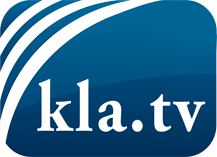 wat de media niet zouden moeten verzwijgen ...zelden gehoord van het volk, voor het volk ...nieuwsupdate elke 3 dagen vanaf 19:45 uur op www.kla.tv/nlHet is de moeite waard om het bij te houden!Gratis abonnement nieuwsbrief 2-wekelijks per E-Mail
verkrijgt u op: www.kla.tv/abo-nlKennisgeving:Tegenstemmen worden helaas steeds weer gecensureerd en onderdrukt. Zolang wij niet volgens de belangen en ideologieën van de kartelmedia journalistiek bedrijven, moeten wij er elk moment op bedacht zijn, dat er voorwendselen zullen worden gezocht om Kla.TV te blokkeren of te benadelen.Verbindt u daarom vandaag nog internetonafhankelijk met het netwerk!
Klickt u hier: www.kla.tv/vernetzung&lang=nlLicence:    Creative Commons-Licentie met naamgeving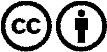 Verspreiding en herbewerking is met naamgeving gewenst! Het materiaal mag echter niet uit de context gehaald gepresenteerd worden.
Met openbaar geld (GEZ, ...) gefinancierde instituties is het gebruik hiervan zonder overleg verboden.Schendingen kunnen strafrechtelijk vervolgd worden.